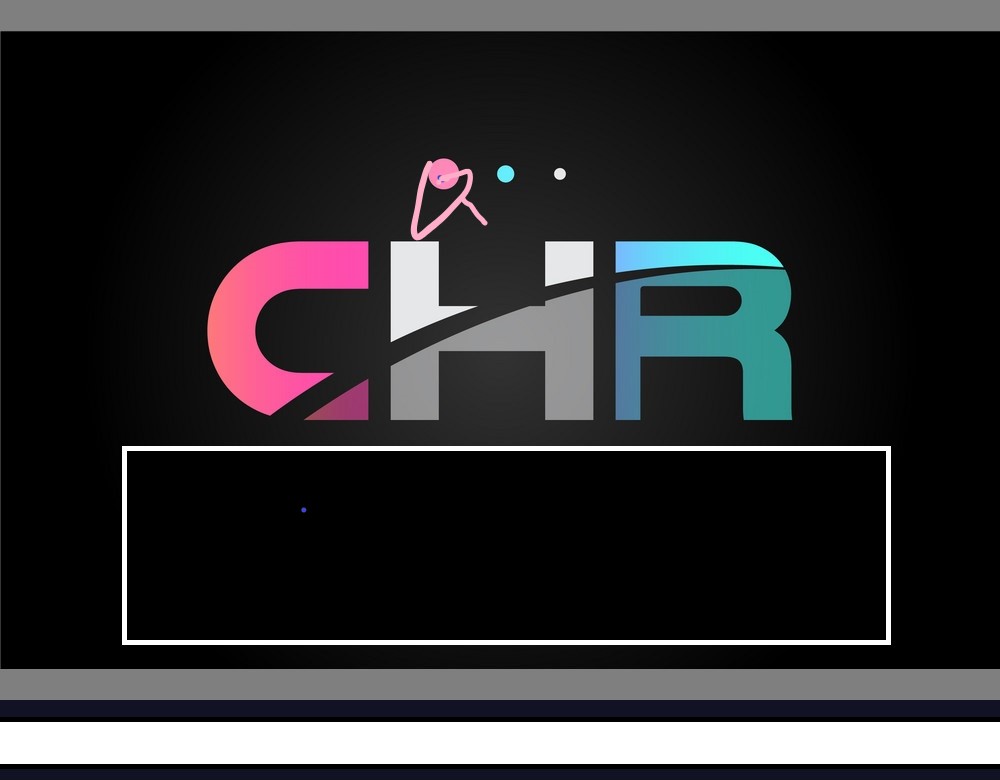 CONSULTANT D AFFAIRES C.H.RCommerces Hotels & Restaurants.Cher Client ,C.H.R Business est une société de consultants qui fournissent aux dirigeants de précieux conseils afin de les aider dans leurs demarches administratives et financieres.Accompagnement pour de futurs investisseurs sur l etranger en Afrique et l ocean Indien.C.H.R Business vous permet de  prendre des décisions importantes et anticiper sur des actions strategiques pour votre entreprises..Demarches administratives..Constitution de societe..Licence d Incorporation..Certificats d exploitation..Business Plan..Gestion de productivite..Analyse Financiere..Ressources Humaines..Business visa, Permit de residence….Service Employeur / sociale,fiscal ect….Declaration fiscal,Taxes ,Bilan..Domiciliation d entreprise..Service Coaching entreprise.FORMATIONS DIVERSES  Hotels -Restaurants..Attestation C.H.R.pour entreprises..Formation en Hotellerie -Restauration Managers..Formation Culinaire / Production..Formation en Patisserie Boutique / Restauration..Formation au Management local..Formation en communication et marketing Inter..Formation en Force de vente..Formation pour employes /employeurs Delivrance d Attestation de formation Professionnelle.BUSINESS CONSULTING +33 /06 16 18 68 54+255 0/ 7 400 73 60Mr PLAETEVOET PMme RUTTEN AEMAIL: ecotourismafricazanzibar@gmail.comHotels Lodges and ResortsUniversal lodges ltdBP 3335 Shangani Post Office Stonetown / Zanzibar.CONSULTANT D AFFAIRES C.H.RCommerces Hotels & Restaurants.Cher Client ,C.H.R Business est une société de consultants qui fournissent aux dirigeants de précieux conseils afin de les aider dans leurs demarches administratives et financieres.Accompagnement pour de futurs investisseurs sur l etranger en Afrique et l ocean Indien.C.H.R Business vous permet de  prendre des décisions importantes et anticiper sur des actions strategiques pour votre entreprises..Demarches administratives..Constitution de societe..Licence d Incorporation..Certificats d exploitation..Business Plan..Gestion de productivite..Analyse Financiere..Ressources Humaines..Business visa, Permit de residence….Service Employeur / sociale,fiscal ect….Declaration fiscal,Taxes ,Bilan..Domiciliation d entreprise..Service Coaching entreprise.FORMATIONS DIVERSES  Hotels -Restaurants..Attestation C.H.R.pour entreprises..Formation en Hotellerie -Restauration Managers..Formation Culinaire / Production..Formation en Patisserie Boutique / Restauration..Formation au Management local..Formation en communication et marketing Inter..Formation en Force de vente..Formation pour employes /employeurs Delivrance d Attestation de formation Professionnelle.